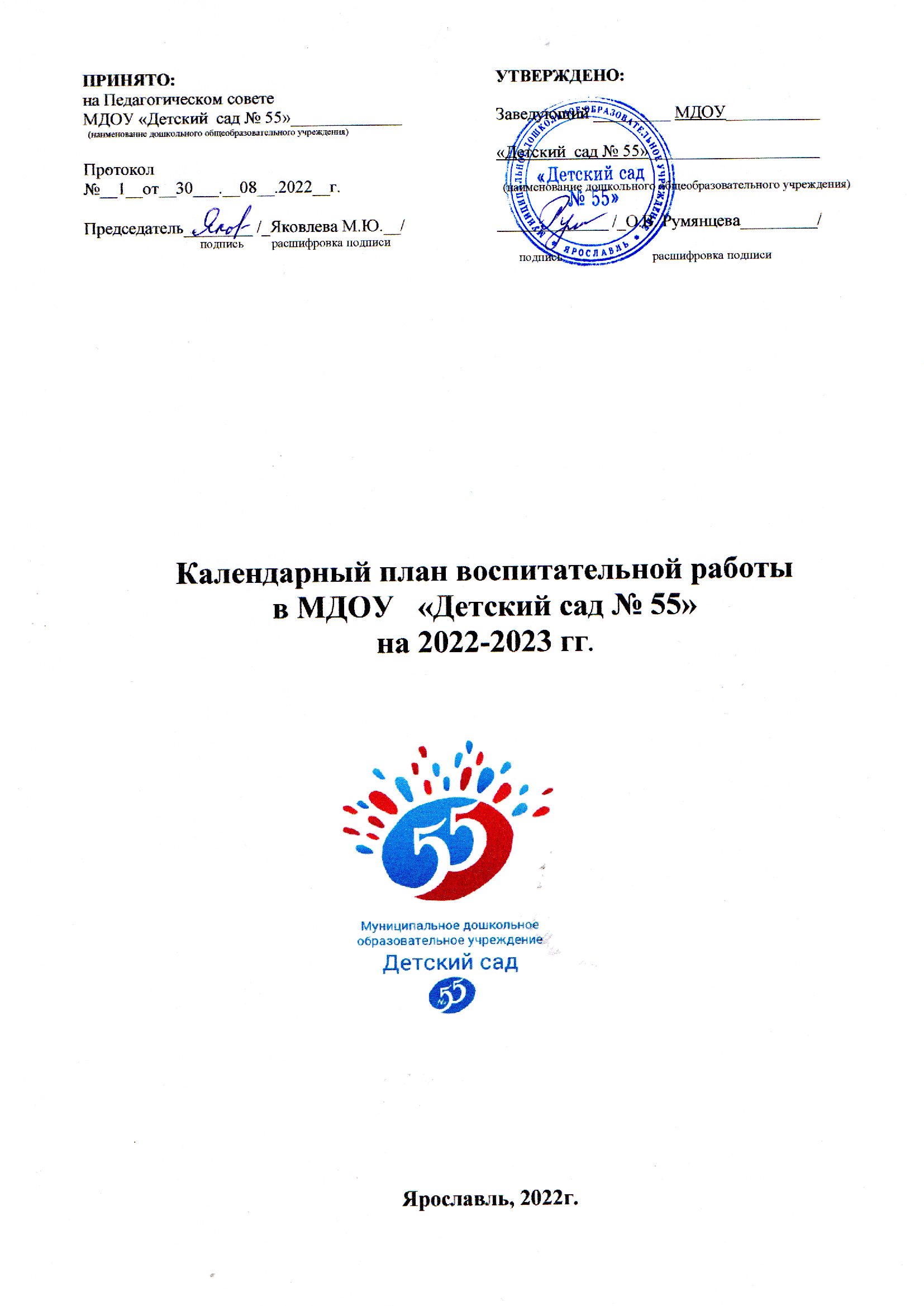 Общие положения. Календарный план воспитательной работы МДОУ «Детский сад № 55»   составлен с целью конкретизации форм и видов воспитательных мероприятий, проводимых работниками в 2022-2023 учебном году. Календарный план воспитательной работы    отражает направления воспитательной работы детского сада в соответствии с основной образовательной программой МДОУ «Детский сад № 55». Планирование мероприятий осуществляется с учетом образовательных событий текущего календарного года. Перечень запланированных мероприятий в календарном плане воспитательной работы, в течение года может изменяться и дополняться. Календарный план воспитательной работы разрабатывается на один учебный год, и утверждается ежегодно, как дополнение к Рабочей программе воспитания. Образовательные события на 2022-2023 годКалендарное планирование воспитательной работы2022 – 2023 учебный годПатриотическое воспитание «Мы живем в России»Физическое и оздоровительное направление воспитания «Спортивные мероприятия»Этико-эстетическое направление воспитания«Музыкальные праздники и развлечения»«Фольклорные мероприятия»Социальное направление воспитания«Творческие соревнования (конкурсы и выставки)»«Мероприятия по безопасности дорожного движения(по предупреждению детского дорожно-транспортного травматизма)»Дата 
Дата 
Наименование событияНаименование событиямесяцденьНаименование событияНаименование событияСентябрь 1 1 День знаний Сентябрь 5-9Неделя безопасности Неделя безопасности Сентябрь 27День работника дошкольного образования День работника дошкольного образования Октябрь 33День гражданской обороны Октябрь 4Всемирный день защиты животных Всемирный день защиты животных Октябрь 5Международный день учителя Международный день учителя Октябрь 16День отца в России День отца в России Октябрь 25Международный день библиотек Международный день библиотек Ноябрь 33135 лет со дня рождения поэта, драматурга, переводчика С.Я. МаршакаНоябрь 4 4 День народного единства (4 ноября) Ноябрь 20 20 День словаря (22 ноября) Ноябрь 27 27 День матери в России Ноябрь 3030День государственного герба РФДекабрь22День неизвестно солдата , Международный день инвалидов (3 декабря)Декабрь5 5 Международный день волонтёра в РоссииДекабрь99День героев Отечества Декабрь1212День Конституции Российской ФедерацииЯнварь 27 27 День полного освобождения Ленинграда от фашистской блокады (1944 г.) Февраль8 8 День российской науки Февраль15 15 День памяти о россиянах, исполнявших служебный долг за пределами Отечества Февраль23 23 День защитника Отечества Март33200 лет со дня рождения К.Д. Ушинского Март8 8 Международный женский день Март1313110 лет со дня рождения писателя и поэта С.В. Михалкова Апрель12 12 День космонавтики. Гагаринский урок «Космос - это мы» Апрель2222Всемирный день ЗемлиАпрель2828День пожарной охраны. Тематический урок ОБЖ Май55День Победы советского народа в Великой Отечественной войне 1941 - 1945 годов (9 мая) Июнь1 1 Международный день защиты детей Июнь66День русского языка - Пушкинский день России   Июнь11 11 День России (12 июня) Июнь22 22 День памяти и скорби - день начала Великой Отечественной войны Июль88День семьи, любви и верностиАвгуст2222День Государственного флага Российской Федерации  Месяц 1 неделя 2 неделя 3 неделя 4 неделя Сентябрь Рассказ воспитателя о поселке, городе. Беседа с детьми о летнем отдыхе: страна большая, наш край, поселок – ее часть «Край, в котором мы живем» (географическое расположение, климатические особенности) Экскурсия по экологической тропе (растительный мир родного края) Октябрь Мир природы «Хвойные и лиственные деревья» Сюжетно-ролевая игра «МЧС» Рассказ воспитателя «О символике родного края» Рассматривание карты России, карты области, района, поселка Ноябрь Беседа «Чем славится наш край» (на основе наглядного материала) Он-лайн - экскурсия к Сбербанку и на почту «Поиграем в экономику» (что из чего сделано?) Выставка рисунков «Мама лучшая на свете», посвященная Дню матери Декабрь Проект «Панорама добрых дел» Экскурсия в библиотеку (он-лайн) Природоохранная акция «Не рубите елочку» Создание группового альбома «Все профессии важны, все профессии нужны» Январь Чтение рассказа В. Осеева «Кто хозяин?» Изготовление с детьми и родителями герба семьи Беседа «История возникновения родного поселка» Проект «Вкусная и полезная пища» Февраль Защитники земли Русской (Илья Муромец, Добрыня Никитич, Алеша Попович) Природный мир «Природа и человек» Акция «Подарки для защитников Отечества» Праздник «День Защитника Отечества» Март Праздник, посвященный международному женскому дню 8 Марта Целевая прогулка по территории ДОУ (по возможности - улицам поселка), природо охранная акция «Берегите птиц» Изготовление альбома фотографий «Достопримечательности Нашего края» Экскурсия в библиотеку « Знаменитые земляки»АпрельБеседа с детьми «Люди каких национальностей населяют наш поселок» Сюжетно-ролевая игра «Путешествие по родному краю» Беседа «Кем работают наши родители» Беседа «Архитектура районного центра, поселка», акция «Спасти и сохранить Май Тематический праздник «День Победы». Встреча с героями ВОВ Беседа «Вкусная и полезная пища» Беседа «Национальная одежда русского народа» Викторина «Знаешь ли ты свой край?» Июнь Озеленение территории детского сада «Украсим детский сад» Выставка рисунков «Дом, в котором я живу» Досуг «Зарница» Путешествие по экологической тропе «Лесные приключения» Июль Беседа «Рыбы наших водоемов», сбор гербария Он-лайн -экскурсия на водоем Развлечение «Приключения капельки» Знакомство с Красной книгой с животными, занесенными в Красную книгу Август Игровая обучающая ситуация «Школа для юных патриотов» Составление с детьми Красной книги поселка фабрики «Красный Перевал» Беседа «Символика страны» Беседа о   народах, населяющих нашу Родину, «Наша дружная семья» № Сроки Мероприятие Возрастная группа Ответственные 1 Сентябрь Досуг «Давай попрыгаем!» 2-е младшие группы инструктор по ФК. воспитатели групп 2 Сентябрь Досуг «Ребята, давайте жить дружно!» средние группы инструктор по ФК   воспитатели групп 3 Сентябрь Досуг «Осень в лесу» старшие группы инструктор по ФК  воспитатели групп4 Сентябрь Досуг «На лесной полянке» подготовительные группы инструктор по ФК воспитатели групп5 Октябрь Досуг «В гости к ежику» 2-е младшие группы инструктор по ФК   воспитатели групп 6 Октябрь Досуг «Бабушка и колобок в гостях у малышей» средние группы инструктор по ФК   воспитатели групп 7 Октябрь Досуг «День бегуна» старшие группы инструктор по ФК   8 Октябрь Досуг «Все на стадион» подготовительные группы инструктор по ФК   9 Октябрь Праздник в рамках Дня Здоровья «Если хочешь быть здоров – закаляйся!» все возрастные группы инструкторы по ФК воспитатели групп 10 Ноябрь Досуг «Дружба начинается с улыбки» 2-е младшие группы инструктор по ФК воспитатели групп11 Ноябрь Досуг «В гости к нам спешит Айболит" средние группы инструктор по ФК   воспитатели групп 12 Ноябрь Досуг «Мы спортсмены» старшие группы инструктор по ФК воспитатели групп13 Ноябрь Досуг «Если с другом вышел в путь» подготовительные группы инструктор по ФК воспитатели групп14 Декабрь Досуг «Как нам весело зимой» 2-е младшие группы инструктор по ФК   воспитатели групп 15 Декабрь Досуг «Зелёный, жёлтый, красный» средние группы инструктор по ФК   воспитатели групп 16 Декабрь Досуг «Зимняя прогулка в лес» старшие группы инструктор по ФК воспитатели групп17 Декабрь Досуг «Мы здоровье сбережем» подготовительные группы инструктор по ФК воспитатели групп18 Январь Досуг «Веселое путешествие» 2-е младшие группы инструктор по ФК   воспитатели групп 19 Январь Досуг «Зимушка зима» средние группы инструктор по ФК   воспитатели групп 20 Январь Досуг «Новогодний теремок» старшие группы инструктор по ФК воспитатели групп21 Январь Досуг «Зимняя олимпиада» подготовительные группы инструктор по ФК воспитатели групп22 Январь Физкультурный праздник «Как нам весело зимой». средние группы инструктор по ФК воспитатели групп23 Январь Праздник в рамках Дня Здоровья «Здоровью цены нет!» (русские народные традиции по сохранению здоровья) все возрастные группы инструкторы по ФК воспитатели групп 24 Февраль Досуг «Игра путешествие на планету веселых мячей» 2-е младшие группы инструктор по ФК   воспитатели групп 25 Февраль Досуг «Вместе весело играть» средние группы инструктор по ФК   воспитатели групп 26 Февраль Досуг «Школа молодого бойца» старшие группы инструктор по ФК воспитатели групп27 Февраль Досуг «Рота подъем!» подготовительные группы инструктор по ФК воспитатели групп28 Март Досуг «Птичья физкультура» 2-е младшие группы инструктор по ФК   воспитатели групп 29 Март Досуг «Солнышко встречаем, весело играем» средние группы инструктор по ФК   воспитатели групп 30 Март Досуг «Веселые старты» старшие группы инструктор по ФК воспитатели групп31 Март Досуг «Морячок» подготовительные группы инструктор по ФК воспитатели групп32 Март Физкультурный праздник «Навстречу лету!». средние группы инструктор по ФК воспитатели групп33 Апрель Досуг «Зайки на зарядке» 2-е младшие группы инструктор по ФК   воспитатели групп 34 Апрель Досуг «На весенней полянке» средние группы инструктор по ФК   воспитатели групп 35 Апрель Досуг «Дорожка здоровья» старшие группы инструктор по ФК воспитатели групп36 Апрель Досуг «Путешествие в страну Игралию» подготовительные группы инструктор по ФК воспитатели групп37 Апрель Праздник в рамках Дня Здоровья «Спорт – здоровье, спорт – успех!» (подготовка к ГТО) все возрастные группы инструкторы по ФК воспитатели групп 38 Май Досуг «В гости к нам пришёл петрушка» 2-е младшие группы инструктор по ФК   воспитатели групп 39 Май Досуг «Хороводные игры» средние группы инструктор по ФК   воспитатели групп 40 Май Досуг «Путешествие в физкультурный город» старшие группы инструктор по ФК воспитатели групп41 Май Досуг «День мяча» подготовительные группы инструктор по ФК воспитатели групп№ Сроки Мероприятие Возрастная группа Ответственные 1 Сентябрь Праздник «День знаний» все возрастные группы музыкальные руководителивоспитатели 2 Октябрь Развлечение «Осеннее лукошко» 1-я младшая группа   музыкальные руководителивоспитатели3 Октябрь Музыкально-театрализованное представление «В гости к осени пойдем» средняя группа   музыкальные руководителивоспитатели4 Октябрь Развлечение «Старичок Боровичок» старшая группа   музыкальные руководителивоспитатели5 Октябрь Развлечение «Краски осени» подготовительная группа   музыкальные руководителивоспитатели6 Ноябрь Музыкальная гостиная «Путешествие в осенний лес» средняя группа   музыкальные руководителивоспитатели7 Ноябрь Развлечение «Кто живет в осеннем лесу?» 2-я младшая группа   музыкальные руководителивоспитатели8 Ноябрь Кукольный театр «В гости к колобку» КП музыкальные руководителивоспитатели9 Ноябрь Развлечение «Осенний калейдоскоп» все возрастные группы музыкальные руководителивоспитатели10 Декабрь Праздники «У новогодней ёлочки» во всех возрастных группах музыкальные руководителивоспитатели11 Декабрь Развлечение «Снеговик в гостях у ребят» 1-ямладшиая группа   музыкальные руководителивоспитатели12 Январь Развлечение «Игры с Дедом Морозом» во всех возрастных группах музыкальные руководителивоспитатели13 Февраль Развлечение «Солдатушки – бравы ребятушки» подготовительная группа   музыкальные руководителивоспитатели. 14 Февраль Развлечение «Антошка идет в армию» старшие группы музыкальные руководителивоспитатели15 Февраль Кукольный театр «Зайкина избушка»   КП музыкальные руководителивоспитатели16 Февраль Праздники и развлечения «День защитников Отечества» все возрастные группы музыкальные руководителивоспитатели17 Март Праздники «Милой мамочке моей» все возрастные группы музыкальные руководителивоспитатели18 Апрель Развлечение «День смеха и веселья» все возрастные группы музыкальные руководителивоспитатели19 Апрель Театрализованное представление «Потерял петушок свой голосок» 1-е и 2-е младшие группы музыкальные руководителивоспитатели20 Май Праздник «Солдаты мая – Слава Вам навеки!» подготовительные группы музыкальные руководителивоспитатели21 Май Музыкально-литературная гостиная «Времена года» старшая группа   музыкальные руководителивоспитатели22 Май Праздник «Дошкольный бал» подготовительные группы музыкальные руководителивоспитатели23 Июнь Развлечение «Мы встречаем праздник лета» (День защиты детей») все возрастные группы музыкальные руководителивоспитатели24 Июнь Развлечение «День России» все возрастные группы музыкальные руководителивоспитатели№ Сроки Мероприятие Возрастная группа Ответственные 1 Октябрь Тематический вечер «Приметы осени» старшие и подготовительные группы музыкальные руководителивоспитатели2 Ноябрь Развлечение с элементами фольклора «У Матренушки» старшая группа   музыкальные руководителивоспитатели3 Ноябрь Развлечение с элементами фольклора «Русские посиделки» подготовительные группы   музыкальные руководителивоспитатели4 Январь «Святочные посиделки»; «Коляда, Коляда, отворяй ворота»; театрализованное представление старшие и подготовительные группы Музыкальные руководители, воспитатели групп 5 Март Развлечение «Масленица пришла, отворяй ворота!» все возрастные группы музыкальные руководители,  воспитатели групп, инструкторы по ФК   6 Апрель «Светлое Христово Воскресение»- развлечение. старшие и подготовительные группы Музыкальные руководители, воспитатели групп 7 Май Досуг «Встречаем птиц» все возрастные группы старший воспитатель воспитатели групп 8 Июнь Развлечение «Люблю березку русскую» старшие группы музыкальные руководители, инструкторы по ФК № Сроки Мероприятие Возрастная группа Ответственные 1 Сентябрь Выставка декоративно- прикладного творчества из природных материалов совместно с родителями «Осень бывает разная…» группы 5-7 лет Старший воспитатель Воспитатели групп 2 октябрь Выставка рисунков «Осенний калейдоскоп» все возрастные группы Старший воспитатель Воспитатели групп 3 Ноябрь Фотовыставка ко Дню Матери «Для милых мам» все возрастные группы Воспитатели групп 4 Декабрь Выставка детских работ «Новогодний серпантин» все возрастные группы Старший воспитатель Воспитатели групп 5 Январь Участие в районном конкурсе  детского творчества «Ярелка»все возрастные группы Старший воспитатель Воспитатели групп Специалисты 6 Февраль Выставка групповых газет и детских рисунков «Защитники Отечества» все возрастные группы Воспитатели групп 7 Март Выставка детских рисунков ко дню 8 Марта «Я для мамочки своей…» все возрастные группы Воспитатели групп 8 Май Выставка рисунков ко дню Победы «Этих дней не смолкнет слава» группы 5-7 лет Старший воспитатель Воспитатели групп 9 Июнь Выставка «Пусть всегда будет солнце» все возрастные группы Воспитатели групп №СрокиМероприятиеВозрастная группаОтветственные1 Сентябрь –май Экскурсии и целевые прогулки Наблюдение за движением пешеходов Наблюдение за движением транспорта Наблюдение за работой светофора (совместно с родителями) Рассматривание видов транспорта Прогулка к пешеходному переходу Знакомство с улицей Наблюдение за движением транспорта Знаки на дороге – место установки, назначение Открытое письмо- открытка пешехода-дошкольника водителю. Конкурс рисунков на асфальте «Движение безопасности» все возрастные группы воспитатели групп старший воспитательЭкскурсии и целевые прогулки Наблюдение за движением пешеходов Наблюдение за движением транспорта Наблюдение за работой светофора (совместно с родителями) Рассматривание видов транспорта Прогулка к пешеходному переходу Знакомство с улицей Наблюдение за движением транспорта Знаки на дороге – место установки, назначение Открытое письмо- открытка пешехода-дошкольника водителю. Конкурс рисунков на асфальте «Движение безопасности» все возрастные группы воспитатели групп старший воспитатель2 Сентябрь – май Беседы: Что ты знаешь об улице? Мы пешеходы - места движения пешеходов, их название, назначение Правила поведения на дороге Машины на улицах нашего поселка – виды транспорта Помощники на дороге – знаки, светофор Будь внимателен! Транспорт в городе: места и правила парковки, пешеходные зоны, ограничивающие знаки все возрастные группы воспитатели групп старший воспитатель3В течение года Сюжетно-ролевые игры: «Путешествие в страну «Светофорию»» «Поездка на автомобиле» «Автопарковка» «Станция технического обслуживания» «Путешествие в страну «Светофорию»» все возрастные группы воспитатели групп старший воспитатель4 В течение года Дидактические игры «Наша улица», «Собери светофор» «Поставь дорожный знак» «Угадай, какой знак» «Улица города и поселка» «Заяц и перекресток» «Дорожные знаки: запрещающие и разрешающие» «Желтый, красный, зеленый» «Чего не хватает?» «Собери автомобиль» «Отвечай быстро» Угадай транспорт» все возрастные группы воспитатели групп старший воспитатель5 В течение года Подвижные игры (придумывание новых игр): «Воробышки и автомобиль» «Будь внимательным» «Разноцветные автомобили»«Мы едем, едем, едем…»«Стоп!»«Полосатые дорожки»«Горелки»«Велогонки»«Чья команда быстрее соберется»«Найди свой цвет» «Лошадки»все возрастные группы воспитатели групп старший воспитатель6 В течение года Художественная литература для чтения и заучивания: Бедарев О. «Если бы…», «Азбука безопасности» Гинзбург Н. «Колесо» Гончарова Е. «Машинки» Дорохов П. «Подземный ход», «Заборчик вдоль тротуара» Иванов А. «Как неразлучные друзья дорогу переходили» Кончаловская Н. «Самокат» Михалков С. «Скверные истории», «Дядя Степа милиционер», «Бездельник светофор», «Моя улица», «Велосипедист» Никитина Н. «Правила маленького пешехода»А. Усачев «Домик у перехода»В. Головко «Правила движения»И. Гурина «Правила дорожного движения» все возрастные группы воспитатели групп старший воспитатель7РазвлеченияСтаршие и подготовительные группыИнструктор ФКМузыкальные руководителиВоспитатели групп7Сентябрь«Фликер дарит жизнь!» - спортивное развлечениеСтаршие и подготовительные группыИнструктор ФКМузыкальные руководителиВоспитатели групп7Февраль«Мы изучаем правила дорожного движения» -  вечер развлеченияСтаршие и подготовительные группыИнструктор ФКМузыкальные руководителиВоспитатели групп7Май«В стране дорожных знаков» - игра -викторинаСтаршие и подготовительные группыИнструктор ФКМузыкальные руководителиВоспитатели групп